ГОРОДСКАЯ  ДУМА  ГОРОДА  ДИМИТРОВГРАДАУльяновской областиР Е Ш Е Н И Ег.Димитровград        26  января  2022  года  		                                                          № 78/664  . Об избрании Главы города Димитровграда Ульяновской областиРуководствуясь пунктом 1 части 2 статьи 36 Федерального закона от 06.10.2003 №131-ФЗ «Об общих принципах организации местного самоуправления в Российской Федерации», пунктом 1 статьи 2 Закона Ульяновской области от 07.07.2014 №100-ЗО «О правовом регулировании отдельных вопросов организации местного самоуправления в Ульяновской области», пунктом 36 части 2 статьи 26, частью 2 статьи 36 Устава муниципального образования «Город Димитровград» Ульяновской области, на основании результатов тайного голосования (протокол заседания счетной комиссии Городской Думы города Димитровграда Ульяновской области от 26.01.2022 №3), Городская Дума города Димитровграда Ульяновской области третьего созыва решила:1. Избрать Главой города Димитровграда Ульяновской области Большакова Андрея Николаевича сроком на 5 лет.2. Настоящее решение подлежит официальному опубликованию и размещению в информационно-телекоммуникационной сети «Интернет» на официальном сайте Городской Думы города Димитровграда Ульяновской области (www.dumadgrad.ru).3. Настоящее решение вступает в силу с момента его принятия.Председатель Городской Думы			города Димитровграда					Ульяновской области                                                                           А.П.Ерышев   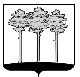 